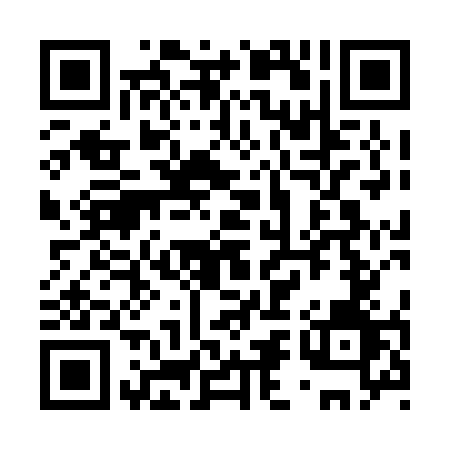 Prayer times for Le Grand-Club, Quebec, CanadaMon 1 Jul 2024 - Wed 31 Jul 2024High Latitude Method: Angle Based RulePrayer Calculation Method: Islamic Society of North AmericaAsar Calculation Method: HanafiPrayer times provided by https://www.salahtimes.comDateDayFajrSunriseDhuhrAsrMaghribIsha1Mon2:514:5312:486:158:4310:462Tue2:514:5412:496:158:4310:463Wed2:524:5412:496:158:4310:464Thu2:524:5512:496:158:4210:465Fri2:524:5612:496:148:4210:456Sat2:534:5712:496:148:4210:457Sun2:534:5712:496:148:4110:458Mon2:544:5812:506:148:4110:449Tue2:564:5912:506:148:4010:4310Wed2:575:0012:506:138:3910:4211Thu2:595:0112:506:138:3910:4012Fri3:015:0212:506:138:3810:3913Sat3:025:0312:506:128:3710:3714Sun3:045:0412:506:128:3710:3615Mon3:065:0512:506:128:3610:3416Tue3:075:0612:516:118:3510:3317Wed3:095:0712:516:118:3410:3118Thu3:115:0812:516:108:3310:2919Fri3:135:0912:516:108:3210:2820Sat3:155:1012:516:098:3110:2621Sun3:165:1112:516:098:3010:2422Mon3:185:1212:516:088:2910:2223Tue3:205:1312:516:078:2810:2124Wed3:225:1412:516:078:2710:1925Thu3:245:1612:516:068:2610:1726Fri3:265:1712:516:058:2410:1527Sat3:285:1812:516:058:2310:1328Sun3:305:1912:516:048:2210:1129Mon3:325:2012:516:038:2110:0930Tue3:345:2212:516:028:1910:0731Wed3:365:2312:516:028:1810:05